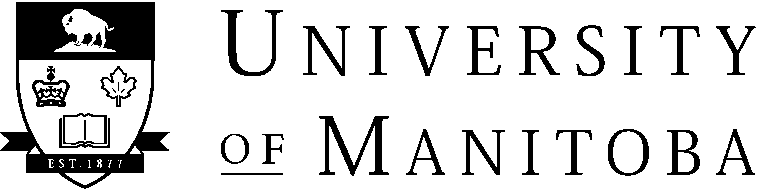 CANADA RESEARCH CHAIRS (CRCs) University of Manitoba CRC Proposal Form1) Please complete and address the questions below, using a maximum of five pages, with a font size of no less than 11 pitch.2) Deans/Director must submit completed proposals to the Office of the Vice-President (Research and International), 207 Administration Building or via email at:  Digvir.Jayas@umanitoba.ca by no later than 4:30 p.m., Monday, April 10, 2017.3)  Office of the Vice-President (Research and International) will notify Dean/Director of results of review by Friday, April 28, 2017.1)  Describe the overall research focus of the proposed chair and the major objectives with respect to research and research training. (max. 1.5 pages)2)   Describe the importance of the proposed chair to the strategic development of research as a priority area of research and research training within the unit, and its fit with UM’s Strategic Research Plan (2015-2020) and Taking your Place: UM’s Strategic Plan 2015-2020. (max. 1 page)3)   Describe the relationship of the proposed chair to the academic staffing plan of the unit, including how it fills a truly existing gap in the unit’s priority area of research. Also address how the recruitment/retention/advancement of the proposed chair might enhance employment equity in the unit, the University, and the CRC program. The UM is committed to diversity in its community and welcomes applications from candidates who contribute to a diversity of perspectives and ideas. The CRC program similarly has a commitment to employment equity, and its equity practice requirements encourage applicants from four particular designated groups: women, visible minorities, persons with disabilities, and persons who identify as Aboriginal.  (max. .5 page)4)   Describe the unit’s research environment for the proposed chair, including development of the area and future plans for growth. (max 1 page)5)   Describe the unit's committed level of support for the proposed chair to develop, maintain and ensure its success. (max .5 pages)6)   For Recruitment Chairs, describe plans for securing full baseline salary of the chairholder.       (max. .5 page)UNIT:Faculty/School: College/Department:Proposed Chair Title: Research Area:CHAIR TYPE (indicate “X” as applicable):RecruitmentRetentionTier:	  1    	  2Advancement from Tier 2 to Tier 1 Emergency Retention  (indicate “X” as applicable):CIHR NSERC SSHRCFor Retention/Advancement Chairs attach candidate’s current CV   For Retention/Advancement Chairs attach candidate’s current CV   Lead Dean/Director contact information:Name:Phone:	E-mail:Lead Dean/Director contact information:Name:Phone:	E-mail: